Институт психологии РАН (г. Москва, Россия)Российское психологическое общество (г. Москва, Россия)Общероссийская общественно-государственная просветительская организация «Российское общество «Знание» (г. Москва, Россия)Московский государственный университет им. М.В. Ломоносова (г. Москва, Россия)Санкт-Петербургский государственный университет (г. Санкт-Петербург, Россия)Великотырновский университет «Святых Кирилла и Мефодия» (г. Великотырново, Болгария)Белорусский государственный университет информатики и радиоэлектроники (г. Минск, Белоруссия)Актюбинский региональный государственный университет им. К. Жубанова (г. Актобе, Казахстан)Тверской государственный университет (г. Тверь, Россия)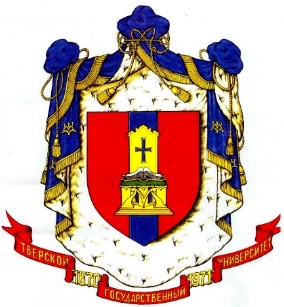 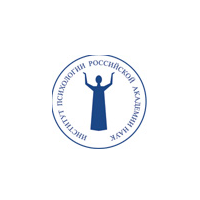 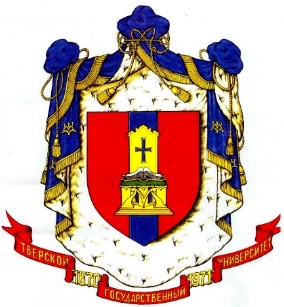 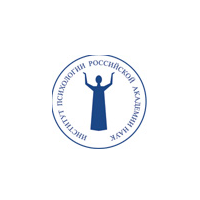 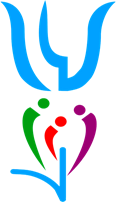 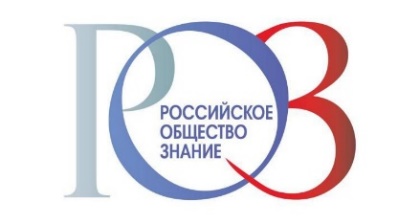 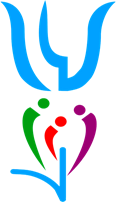 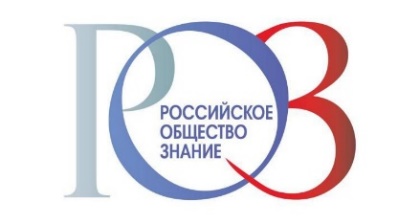 ПРОГРАММАМеждународной научной конференции«СОВРЕМЕННЫЕ НАПРАВЛЕНИЯ ИССЛЕДОВАНИЙ В ПСИХОЛОГИИ: ВЫЗОВЫ ТРЕТЬЕГО ДЕСЯТИЛЕТИЯ XXI ВЕКА»,к 100-летию со дня рождения Г.В. Телятникова, 30-летию факультета психологии Тверского государственного университета01-02 июня 2023 годаТВЕРЬПрограммный комитет конференцииСопредседатели: Журавлев Анатолий Лактионович, научный руководитель Института психологии РАН, академик РАН, профессор (г. Москва, Россия);Зинченко Юрий Петрович, декан факультета психологии Московского государственного университета им. М.В. Ломоносова, президент Российского психологического общества, директор Психологического института Российской академии образования (РАО), сопредседатель Общероссийской общественно-государственной просветительской организации «Российское общество “Знание”», академик РАО, профессор (г. Москва, Россия);Жалагина Татьяна Анатольевна, заведующая кафедрой «Психология труда и клиническая психология» Тверского государственного университета, доктор психологических наук, профессор, директор Тверского филиала Общероссийской общественно-государственной просветительской организации «Российское общество “Знание”» (г. Тверь, Россия).Члены программного комитета:Занковский Анатолий Николаевич, заведующий лабораторией психологии труда, эргономики, инженерной и организационной психологии Института психологии РАН, доктор психологических наук, профессор (г. Москва, Россия); Никифоров Герман Сергеевич, заведующий кафедрой психологического обеспечения профессиональной деятельности Санкт-Петербургского государственного университета, заслуженный деятель науки РФ, доктор психологических наук, профессор (г. Санкт-Петербург, Россия);Казак Тамара Владимировна, профессор кафедры инженерной психологии и эргономики Белорусского государственного университета информатики и радиоэлектроники, доктор психологических наук, профессор (г. Минск, Белоруссия);Чавдарова Велислава Атанасова, руководитель кафедры «Психология» Великотырновского университета «Святых Кирилла и Мефодия», кандидат психологических наук, профессор (г. Велико-Тырново, Болгария);Организационный комитет конференции:Председатель: Смирнов Сергей Николаевич, временно исполняющий обязанности ректора Тверского государственного университета, кандидат юридических наук, доцент (г. Тверь, Россия).Сопредседатели: Скаковская Людмила Николаевна, Сенатор Российской Федерации, заместитель председателя Комитета Совета и Федерации по науке, образованию и культуре, доктор филологических наук, профессор (г. Москва, Россия);Карпов Анатолий Викторович, декан факультета психологии Ярославского государственного университета им. П.Г. Демидова, заведующий кафедрой психологии труда и организационной психологии, член-корреспондент РАО, доктор психологических наук, профессор, (г. Ярославль, Россия);Бариляк Ирина Анатольевна, декан факультета психологии Тверского государственного университета, кандидат психологических наук, доцент (г. Тверь, Россия);Демиденко Надежда Николаевна, профессор кафедры «Психология труда и клиническая психология» Тверского государственного университета, доктор психологических наук (г. Тверь, Россия);Лельчицкий Игорь Давыдович, директор Института педагогического образования и социальных технологий Тверского государственного университета, заведующий кафедрой «Социальная работа и педагогика» ТвГУ, Академик РАО, доктор педагогических наук, профессор (г. Тверь, Россия)Члены организационного комитета:Юревич Андрей Владиславович, заместитель директора по науке Института психологии РАН, член-корреспондент РАН, профессор (г. Москва, Россия);Грачев Александр Алексеевич, ведущий научный сотрудник лаборатории психологии труда, эргономики, инженерной и организационной психологии Института психологии РАН, доктор психологических наук, профессор (г. Москва, Россия);Гусев Алексей Николаевич, заместитель заведующего кафедрой психологии личности по научной работе факультета психологии Московского государственного университета им. М.В. Ломоносова, доктор психологических наук, профессор (г. Москва, Россия);Китова Джульетта Альбертовна, ведущий научный сотрудник лаборатории истории психологии и исторической психологии Института психологии РАН, доктор психологических наук, профессор (г. Москва, Россия);Водопьянова Наталия Евгеньевна, профессор кафедры психологического обеспечения профессиональной деятельности Санкт-Петербургского государственного университета, доктор психологических наук (г. Санкт-Петербург, Россия);Короткина Елена Дмитриевна, заведующая кафедрой «Психология» Тверского государственного университета, кандидат психологических наук, доцент (г. Тверь, Россия);Ребрилова Елена Сергеевна, заместитель декана факультета психологии по научной работе Тверского государственного университета, кандидат психологических наук, доцент (г. Тверь, Россия);Становова Людмила Александровна, заместитель декана факультета психологии по учебной работе Тверского государственного университета, кандидат психологических наук (г. Тверь, Россия);Гудименко Юлия Юрьевна, заместитель декана факультета психологии по воспитательной работе и информатизации учебного процесса Тверского государственного университета, кандидат психологических наук (г. Тверь, Россия);Красимира Петрова Колева-Минева, преподаватель кафедры «Психология», доктор психологических наук, профессор (г. Велико-Тырново, Болгария);Георгиева Златинка Костадинова, преподаватель кафедры «Психология», кандидат психологических наук (г. Велико-Тырново, Болгария).Контактная информацияФГБОУ «Тверской государственный университет»: 170100, г. Тверь, ул. Желябова, 33Факультет психологии: 170100, г. Тверь, Студенческий переулок, д.12, корпус Б, 4 этажТелефон для справок: (4822) 34-74-32 E-mail: Куркова Софья Владимировна, специалист по учебно-методической работе кафедры «Психология труда и клиническая психология»: e-mail: Kurkova.SV@tversu.ru01 июня 2023 г.Пленарное заседание(Актовый зал ТвГУ, ул. Желябова, 33, 3 этаж)Ссылка для подключения https://meetings.tversu.ru/4fp-6dj-ttq09:00-10:00 – Регистрация участников конференции10:00 – Открытие конференции.Открытие конференцииДекан факультета психологии Бариляк Ирина Анатольевна,кандидат психологических наук, доцентПриветственное слово гостей конференцииРуденя Игорь Михайлович, Губернатор Тверской области (г. Тверь, Россия)Скаковская Людмила Николаевна, сенатор, заместитель председателя Комитета Совета Федерации по науке, образованию и культуре (г. Москва, Россия).Огоньков Алексей Валентинович, Глава города Твери (г. Тверь, Россия)Голубев Сергей Анатольевич, Председатель Законодательного собрания Тверской области (г. Тверь, Россия)Пичуев Евгений Евгеньевич, председатель Тверской городской думы (г. Тверь, Россия).Калинина Ольга Евгеньевна, Министр образования Тверской области (г. Тверь, Россия).Жуковская Наталия Владимировна, Начальник управления образования Администрации города Твери (г. Тверь, Россия)Рыбачук Вадим Борисович, Председатель Общественной палаты города Твери (г. Тверь, Россия)Тюменева Юлия Владимировна, заместитель министра семейной и демографической политики (г. Тверь, Россия)Смирнов Сергей Николаевич, Врио ректора Тверского государственного университета, кандидат юридических наук, доцент (Россия, г. Тверь)Зиновьев Андрей Валерьевич, проректор по научной и инновационной деятельности Тверского государственного университета, доктор биологических наук, профессор (Россия, г. Тверь)Сердитова Наталья Евгеньевна, проректор по образовательной деятельности и молодёжной политике Тверского государственного университета, доктор географических наук, профессор (Россия, г. Тверь)Кратович Павел Валерьевич, проректор по цифровому развитию и информационным технологиям Тверского государственного университета, кандидат технических наук (Россия, г. Тверь)Васильева Елена Николаевна, проректор по общим вопросам Тверского государственного университета, кандидат филологических наук, доцент (Россия, г. Тверь)Приветственное слово (online)Журавлев Анатолий Лактионович, академик РАН и РАО, профессор, научный руководитель Института психологии РАН (г. Москва, Россия).Зинченко Юрий Петрович, доктор психологических наук, профессор, декан факультета психологии МГУ, заведующий кафедрой методологии психологии, президент Российской академии образования, академик РАО, лауреат Премии Правительства РФ в области образования (г. Москва, Россия).10.30 – Пленарное заседание. Доклады и сообщенияЖалагина Татьяна Анатольевна, доктор психологических наук, профессор, заведующая кафедрой «Психология труда и клиническая психология» Тверского государственного университета (г. Тверь, Россия).Выдающемуся учёному, педагогу и наставнику Георгию Викторовичу Телятникову посвящается к 100-летию со дня рождения Карпов Анатолий Викторович, доктор психологических наук, профессор, член-корр. РАО, декан факультета психологии, заведующий кафедрой психологии труда и организационной психологии Ярославского государственного университета им. П.Г. Демидова (г. Ярославль, Россия). К вопросу о специфике психического выгорания в управленческой деятельностиГусев Алексей Николаевич, доктор психологических наук, профессор факультета психологии МГУ им. М.В. Ломоносова, заведующий лабораторией анализа поведения компании F2F2Group (г. Москва, Россия).Перспективы автоматического анализа лицевых экспрессий в психологии труда и организационной психологииПряжникова Елена Юрьевна, доктор психологических наук, профессор, профессор департамента психологии и развития человеческого капитала, Финансовый университет при правительстве РФ (г. Москва, Россия).Исследование профессиональной мотивации иностранных студентов, обучающихся в университетах России12.00 –12.15 Кофе-брейкПродолжение пленарного заседания. Доклады и сообщенияВодопьянова Наталия Евгеньевна, доктор психологических наук, профессор, профессор кафедры психологического обеспечения профессиональной деятельности Санкт-Петербургского государственного университета, (г. Санкт-Петербург, Россия).Причины и особенности профессионального выгорания IT-специалистовТолочек Владимир Алексеевич, доктор психологических наук, ведущий научный сотрудник Лаборатории психологии труда, эргономики, инженерной и организационной психологии, профессор (г. Москва, Россия).Профессиональная деятельность как предмет исследования: предпосылки становления и эволюцияГеоргиева Златинка Костадинова, доктор психологических наук, главный ассистент кафедры «Психология», Великотырновский университет «Святых Кирилла и Мефодия» (г. Велико-Тырново, Болгария).Причины проявления домашнего насилия в болгарских семьяхКольчугина Зинаида Александровна, методист и психолог-супервизор, Международный институт психологии и психотерапии аутоординационного направления, (г. Москва, Россия).Аутоординационный психологический подход и естественно-психический метод психотерапии В.А. Янышевой 13.30 – 14.30 - Обед14.30 – Секционные заседанияСекция 1. ПСИХОЛОГИЧЕСКИЕ ОСОБЕННОСТИ ПРОФЕССИОНАЛЬНОЙ ДЕЯТЕЛЬНОСТИ СПЕЦИАЛИСТОВ В СОВРЕМЕННЫХ УСЛОВИЯХ НАУЧНО-ТЕХНОЛОГИЧЕСКОГО РАЗВИТИЯ ОБЩЕСТВАСсылка для подключения https://meetings.tversu.ru/zaj-gfw-m3p Факультет психологии ТвГУ, г. Тверь, Студенческий пер., 12, корпус Б, 4 этаж, ауд. 425Руководители секции:Водопьянова Наталия Евгеньевна, доктор психологических наук, профессор, профессор кафедры психологического обеспечения профессиональной деятельности Санкт-Петербургского государственного университета, (г. Санкт-Петербург, Россия).Жалагина Татьяна Анатольевна, доктор психологических наук, профессор, заведующая кафедрой «Психология труда и клиническая психология» Тверского государственного университета (г. Тверь, Россия).Докладчики:Водопьянова Наталия Евгеньевна, профессор кафедры психологического обеспечения профессиональной деятельности СПбГУ, доктор психологических наук, Бугулиев Лев Георгиевич, аспирант кафедры психологического обеспечения профессиональной деятельности (Г. Санкт-Петербург, Россия) Системная диагностика соискателей в процессе трудоустройстваДухновский Сергей Витальевич, доктор психологических наук, профессор. Санкт-Петербургский университет Министерства Внутренних Дел Российской Федерации. Водопьянова Наталия Евгеньевна, профессор кафедры психологического обеспечения профессиональной деятельности СПбГУ, доктор психологических наук (г. Санкт-Петербург, Россия) Темпоральные детерминанты профессионального выгорания IT-специалистов Патраков Эдуард Викторович, кандидат педагогических наук, заведующий лабораторией, доцент кафедры Инноватики и интеллектуальной собственности Физико-технологического института Уральского федерального университета (г. Екатеринбург, Россия), Водопьянова Наталия Евгеньевна, профессор кафедры психологического обеспечения профессиональной деятельности Санкт-Петербургского государственного университета, доктор психологических наук, профессор (г. Санкт-Петербург, Россия). Цифровая трансформация деятельности трудовых групп (экопсихологический подход). Презентация монографии.Прохорова Мария Вячеславовна, кандидат психологических наук, доцент кафедры психологии управления факультета социальных наук, ННГУ им. Н.И. Лобачевского (г. Нижний Новгород, Россия). Мотивация трудовой деятельности на этапе формирования бизнесаРябко Мария Александровна, индивидуальный предприниматель, психолог-консультант (г. Санкт-Петербург, Россия). Личностные факторы выгорания представителей различных профессийЮгова Елена Анатольевна, директор ООО «Кириллица», Демиденко Надежда Николаевна, доктор психологических наук, доцент, профессор кафедры «Психология труда и клиническая психология», ФГБОУ ВО «Тверской государственный университет» (г. Тверь, Россия)Актуальные вопросы психологического сопровождения специалиста в сфере юриспруденции: ургентная зависимость, жизненная удовлетворенность и время переживания удовольствияСекция 2.ПСИХОЛОГИЧЕСКОЕ СОПРОВОЖДЕНИЕ ЛИЧНОСТИ ОБУЧАЮЩИХСЯВ СОВРЕМЕННОМ ОБРАЗОВАТЕЛЬНОМ ПРОСТРАНСТВЕФакультет психологии ТвГУ, г. Тверь, Студенческий пер., 12, корпус Б, 4 этаж, ауд. 428Ссылка для подключения https://meetings.tversu.ru/dx7-hm6-me7Руководители секции:Пряжникова Елена Юрьевна, доктор психологических наук, профессор, профессор кафедры «Управление персоналом и психология» Финансового университета при правительстве РФ, (г. Москва, Россия).Демиденко Надежда Николаевна, доктор психологических наук, профессор кафедры «Психология труда и клиническая психология» Тверского государственного университета (г. Тверь, Россия).Докладчики:Белокурова Юлия Сергеевна, кандидат педагогических наук, доцент, Тверской филиал Московского университета МВД России им. В.Я. Кикотя (г. Тверь, Россия) Психолого-педагогические факторы формирования патриотического сознанияДемиденко Надежда Николаевна, доктор психологических наук, профессор кафедры «Психология труда и клиническая психология» Тверского государственного университета (г. Тверь, Россия). Коучинг в образовании как психотехника развития лидерских качеств личностиКарпов Александр Анатольевич, ФГБОУ ВО «Ярославский государственный университет им. П. Г. Демидова», доктор психологических наук, доцент, профессор РАО (г. Ярославль, Россия). Дифференциальные аспекты организации метакогнитивной сферы личности в условиях реализации дистанционных форм обучения в высших учебных заведенияхКомаровская Елена Петровна, Институт социального образования, профессор кафедры социальной работы, социологии и психолого-педагогических дисциплин (г. Воронеж, Россия). Психология управления в историко-культурном контексте: опыт подготовки управленческих кадров в высшей технической школе Российской империи в конце XIX – начале XX в.в.Лаврова Людмила Георгиевна, кандидат психологических наук, доцент кафедры «Психология труда и клиническая психология» Тверского государственного университета (г. Тверь, Россия). Стратегии профессионально-личностного роста Лыкова Татьяна Анатольевна, кандидат психологических наук, ведущий научный сотрудник, ФГБНУ «Психологический институт РАО», Петракова Анастасия Владимировна, кандидат психологических наук, старший научный сотрудник, ФГБНУ «Психологический институт РАО» (г. Москва, Россия). Личностные особенности студентов-актеров разных поколений Собкин Владимир Самуилович, ФГБНУ «Психологический институт РАО», доктор психологических наук, профессор, академик РАО; Руководитель Лаборатории «Центр социокультурных проблем современного образования», Калашникова Екатерина Александровна, ФГБНУ «Психологический институт РАО», кандидат психологических наук, ведущий научный сотрудник Лаборатории «Центр социокультурных проблем современного образования» (г. Москва, Россия). Влияние включенности в систему дополнительного образования на стилевые особенности приобщения к искусству учащихся основной и старшей школыСтолярчук Елена Анатольевна, старший преподаватель кафедры «Психологическое обеспечение профессиональной деятельности» факультета психологии Санкт-Петербургского государственного университета (г. Санкт-Петербург, Россия). Стремление к самореализации слушателей профессиональной переподготовки в период социально-психологических трансформаций Секция 3. МЕТОДОЛОГИЧЕСКИЕ ПРОБЛЕМЫ ПСИХОЛОГИИ.ПРОБЛЕМА МЕТОДА В СОВРЕМЕННОЙ ПСИХОЛОГИИФакультет психологии ТвГУ, г. Тверь, Студенческий пер., 12, корпус Б, 4 этаж, ауд. 446Ссылка на подключение https://meetings.tversu.ru/y4g-ep9-f69Руководители секции: Кандыбович Сергей Львович, доктор психологических наук, профессор, ФГБОУ ВО «Рязанский государственный университет имени С.А. Есенина», ведущий научный сотрудник, академик РАО (г. Москва, Россия). Разина Татьяна Валерьевна, доктор психологических наук, доцент, АНО ВО «Университет мировых цивилизаций имени В.В. Жириновского», проректор по развитию, член-корреспондент РАО, (г. Москва, Россия).Клюева Ольга Анатольевна, кандидат психологических наук, доцент, доцент кафедры «Психология труда и клиническая психология» (г. Тверь, Россия)Докладчики:Айдимирова Людмила Александровна, Международный институт психологии и психотерапии аутоординационного направления, психолог-супервизор (г. Москва, Россия). Психологическая диагностика состояний Эго личности в аутоординационном направлении В.А. ЯнышевойАпреликова Наталия Руслановна, старший преподаватель, Высшая школа бизнес-технологий (г. Москва, Россия). Теоретико-методологические проблемы развития психологической науки в условиях повседневных вызововГофман Ольга Олеговна, кандидат психологических наук, доцент кафедры психологического обеспечения профессиональной деятельности, Санкт-Петербургский государственный университет (г. Санкт-Петербург, Россия). Цифровая психометрика выгорания как современный исследовательский вызовКандыбович Сергей Львович, ведущий научный сотрудник, академик РАО, доктор психологических наук, профессор, ФГБОУ ВО «Рязанский государственный университет имени С.А. Есенина», (г. Москва, Россия), Разина Татьяна Валерьевна, проректор по развитию, член-корреспондент РАО, доктор психологических наук, доцент, АНО ВО «Университет мировых цивилизаций имени В.В. Жириновского» (г. Москва, Россия). Цивилизационный подход в психологической наукеКлюева Ольга Анатольевна, кандидат психологических наук, доцент кафедры «Психология труда и клиническая психология» Тверского государственного университета (г. Тверь, Россия). Психометрические свойства Шкалы оценки избегания конкуренции Кольчугина Зинаида Александровна, Данилина Валентина Александровна, Международный институт психологии и психотерапии аутоординационного направления, психологи-супервизоры (г. Москва, Россия). Аутоординационный психологический подход и естественно-психический метод психотерапии В.А. ЯнышевойПетракова Анастасия Владимировна, кандидат психологических наук, старший научный сотрудник, ФГБНУ «Психологический институт РАО», Лыкова Татьяна Анатольевна, кандидат психологических наук, ведущий научный сотрудник, ФГБНУ «Психологический институт РАО», Савинский Степан Дмитриевич, Продюсерский факультет Всероссийского государственного университета кинематографии им. С.А. Герасимова (г. Москва, Россия). Опыт применения социометрического подхода в исследовании киносъёмочной группы Чавдарова Велислава Атанасова, кандидат психологических наук, профессор, руководитель кафедры «Психология» Великотырновского университета «Святых Кирилла и Мефодия» (г. Велико-Тырново, Болгария)Психологическое исследование домашнего насилия в болгарских семьяхСекция 4. ПСИХОЛОГИЧЕСКОЕ ЗДОРОВЬЕ, ЖИЗНЕСПОСОБНОСТЬ, БЕЗОПАСНОСТЬ В СОВРЕМЕННЫХ УСЛОВИЯХ ЖИЗНЕДЕЯТЕЛЬНОСТИ ЧЕЛОВЕКАФакультет психологии ТвГУ, г. Тверь, Студенческий пер., 12, корпус Б, 3 этаж, ауд. 326Ссылка для подключения https://meetings.tversu.ru/2u2-4yg-pmrРуководители секции:Розенова Марина Ивановна, доктор психологических наук, профессор кафедры научных основ экстремальной психологии Московского государственного психолого-педагогического университетаКопылова Наталья Вячеславовна, доктор психологических наук, профессор, профессор кафедры «Психология» Тверского государственного университета (г. Тверь, Россия).Докладчики:Битюцкая Екатерина Владиславовна, Московский государственный университет имени М.В. Ломоносова (г. Москва, Россия). Обретение смысла и позитивная переоценка как факторы преодоления неподконтрольных жизненных ситуаций Короткина Елена Дмитриевна, кандидат психологических наук, заведующая кафедрой «Психология» Тверского государственного университета, доцент, Спиридонова Александра Сергеевна, аспирант направления 37.06.01 Психологические науки, специальность подготовки 5.3.5. «Социальная психология» Тверского государственного университета, II курс (г. Тверь, Россия).Социальное взаимодействие «цифровых кочевников» и их психологическое благополучиеМакеева Наталья Юрьевна, кандидат психологических наук, доцент кафедры «Социальная работа и педагогика» ИПОСТ ТвГУ (г. Тверь, Россия). Психолого-педагогическое сопровождение несовершеннолетних подростков из семей, прибывших с территорий проведения СВОМалова Юлия Владимировна, кандидат психологических наук, факультет фундаментальной медицины МГУ имени М.В. Ломоносова, (г. Москва, Россия). Жизнеспособность и отношение к здоровью у работающих в экстремальной ситуации пандемииСоболева Мария Олеговна, РГГУ, доцент кафедры психологии личности Института психологии им. Л.С. Выготского, кандидат психологических наук (Москва, Россия). Когнитивная регуляция эмоций у женщин с раком молочной железы Хинова Илияна Цонева, докторант по направлению «Педагогическая и возрастная психология» Великотырновского университета Святых Кирилла и Мефодия (г. Велико-Тырново, Болгария). Оптимальный опыт переживания личного благополучия Широкая Марина Юрьевна, кандидат психологических наук, доцент кафедры психологии образования и педагогики факультета психологии, Московского государственного университета имени М.В. Ломоносова (г. Москва, Россия). Психологическая саморегуляция в состоянии хронического утомления у учителейСекция 5. МОЛОДЁЖНАЯ СЕКЦИЯ Факультет психологии ТвГУ, г. Тверь, Студенческий пер., 12, корпус Б, 3 этаж, ауд.342Руководители секции:Гофман Ольга Олеговна, кандидат психологических наук, доцент кафедры психологического обеспечения профессиональной деятельности, Санкт-Петербургский государственный университет (г. Санкт-Петербург, Россия).Короткина Елена Дмитриевна, кандидат психологических наук, доцент, заведующий кафедрой «Психология» Тверского государственного университета (г. Тверь, Россия).Докладчики:Беляев Александр Георгиевич, аспирант кафедры практической психологии Российского нового университета (г. Москва, Россия). Связь тревожности и мотивации к обучению у учащихся кадетских классов средней общеобразовательной школыВиноградов Алексей Сергеевич, соискатель кафедры психологии РГУ им. А.Н. Косыгина (г. Москва, Россия). Внешний имидж как социально-психологическая характеристика конкурентоспособностиГофман Ольга Олеговна, Лаушкина Анастасия Александровна, Андрюнин Константин Маратович, Гарбуз Александра Олеговна, Санкт-Петербургский государственный университет (Санкт-Петербург, Россия). Выявление индивидуально-психологических проявлений агрессивности кандидатов посредством цифрового профайлингаГофман Ольга Олеговна, Лаушкина Анастасия Александровна, Андрюнин Константин Маратович, Гарбуз Александра Олеговна, Санкт-Петербургский государственный университет (Санкт-Петербург, Россия) Опыт выявления вербальных и невербальных маркеров агрессивного поведения для цифрового профайлингаКонстантинова Надежда Михайловна, аспирант направления 37.06.01 Психологические науки, специальность подготовки 5.3.3. «Психология труда, инженерная психология, когнитивная эргономика» Тверского государственного университета, II курс (г. Тверь, Россия).Универсальная компетенция «Безопасность жизнедеятельности» в подготовки будущего субъекта трудаЛеонова Юлия Игоревна, студент 4 курса института психологии КГУ им. К.Э. Циолковского (г. Калуга, Россия). Гендерная специфика копинг-стилей студентов вузаПервачёва Ольга Александровна, аспирант ГАУГН, Сиваш Ольга Николаевна, начальник психологической службы ГБУ «Система 112», Каминская Елена Владимировна, Первый заместитель директора ГБУ «Система 112» (г. Москва, Россия). Специфика деятельности специалиста-оператора «системы 112»Савинков Станислав Николаевич, ведущий психолог ФГБУ «Центр экстренной психологической помощи МЧС России», (г. Москва, Россия). Исследование надежности сотрудников пожарно-спасательных частей МЧС РоссииСелезнева Ксения Александровна, аспирант 2 курса (37.06.01 «Психологические науки»), Тверской государственный университет (г. Тверь, Россия). Профессиограмма менеджера по продажам: методология и опыт разработкиТеплов Дмитрий Эдуардович, аспирант 2 курса 37.06.01 «Психологические науки»), Тверской государственный университет (г. Тверь, Россия). Уровни социального интеллектаХвалова Светлана Васильевна, студент 2 курса магистратуры (37.04.01 Психология, направленность (профиль) «Психология труда и управления, организационная психология») Тверского государственного университета (г. Тверь, Россия). Психолого-педагогический анализ возможностей компетентностей самореализации магистрантов в процессе производственной практики Шумакова Светлана Владимировна, старший преподаватель кафедры общей психологии и психологии личности психолого-педагогического факультета Северо-Кавказского федерального университета, Маглакелидзе Кристина Гурамиевна, студентка (г. Ставрополь, Россия). Изучение взаимосвязи коэффициента интеллекта с предпочитаемой социальной сетью у современного студента-психолога2 июня 202310.00 – Секционные заседанияСекция 1. ПСИХОЛОГИЧЕСКИЕ ОСОБЕННОСТИ ПРОФЕССИОНАЛЬНОЙ ДЕЯТЕЛЬНОСТИ СПЕЦИАЛИСТОВ В СОВРЕМЕННЫХ УСЛОВИЯХ НАУЧНО-ТЕХНОЛОГИЧЕСКОГО РАЗВИТИЯ ОБЩЕСТВАСсылка для подключения https://meetings.tversu.ru/zaj-gfw-m3p Факультет психологии ТвГУ, г. Тверь, Студенческий пер., 12, корпус Б, 4 этаж, ауд. 425Руководители секции:Водопьянова Наталия Евгеньевна, доктор психологических наук, профессор, профессор кафедры психологического обеспечения профессиональной деятельности Санкт-Петербургского государственного университета, (г. Санкт-Петербург, Россия).Жалагина Татьяна Анатольевна, доктор психологических наук, профессор, заведующая кафедрой «Психология труда и клиническая психология» Тверского государственного университета (г. Тверь, Россия).Докладчики:Алдашева Айгуль Абдулхаевна, ведущий научный сотрудник Института психологии РАН, доктор психологических наук (г. Москва, Россия) Предикторы профессиональной успешности представителей помогающих профессий социономического типаДжумагулова Алена Федоровна, старший научный сотрудник, Русская Христианская Гуманитарная академия, Санкт-Петербургский Государственный университет, (г. Санкт-Петербург, Россия). Личностные факторы профессионального выгорания специалистов IT-сферыКлиманова Наталья Георгиевна, кандидат психологических наук, доцент, заведующая кафедрой психология труда и предпринимательства Казанского инновационного университета имени В.Г. Тимирясова, Шулаева Марина Владимировна, кандидат психологических наук, доцент кафедры психология труда и предпринимательства Казанского инновационного университета им. В.Г. Тимирясова (г. Набережные Челны, Республика Татарстан). Цифровые инновации в управлении персоналом организацииСулейманов Рамиль Фаилович, доктор психологических наук, доцент, заведующий кафедрой общей психологии, практической психологии и педагогики Казанского инновационного университета им. В.Г. Тимирясова, (г. Казань, Россия). Дифференциальная чувствительность в трудовой деятельностиСекция 2.ПСИХОЛОГИЧЕСКОЕ СОПРОВОЖДЕНИЕ ЛИЧНОСТИ ОБУЧАЮЩИХСЯВ СОВРЕМЕННОМ ОБРАЗОВАТЕЛЬНОМ ПРОСТРАНСТВЕФакультет психологии ТвГУ, г. Тверь, Студенческий пер., 12, корпус Б, 4 этаж, ауд. 428Ссылка для подключения https://meetings.tversu.ru/dx7-hm6-me7Руководители секции:Пряжникова Елена Юрьевна, доктор психологических наук, профессор, профессор кафедры «Управление персоналом и психология» Финансового университета при правительстве РФ, (г. Москва, Россия).Демиденко Надежда Николаевна, доктор психологических наук, профессор кафедры «Психология труда и клиническая психология» Тверского государственного университета (г. Тверь, Россия).Докладчики:Антоненко Ирина Викторовна, доктор психологических наук, профессор, Российский государственный университет им. А.Н. Косыгина (Технологии. Дизайн. Искусство), Карицкий Игорь Николаевич, кандидат психологических наук, доцент, Российский государственный университет им. А.Н. Косыгина (Технологии. Дизайн. Искусство) (г. Москва, Россия). Психологическое сопровождение профессиональной подготовки и повышения квалификацииЖуравлева Любовь Анатольевна, РЭУ им. Г.В. Плеханова, доцент, канд. психол. наук (г. Москва, Россия). Сравнительный анализ реального и идеального «Я» у студентов разных возрастных групп вузов социогуманитарного профиля»Ивелин Стефанов Иванов, докторант по направлению «Педагогическая и возрастная психология» Великотырновского университета Святых Кирилла и Мефодия (г. Велико-Тырново, Болгария). Причини и фактори за девиантни прояви в горна училищна възрастКашапов Мергаляс Мергалимович, заведующий кафедрой педагогики и педагогической психологии Ярославского государственного университета им. П.Г. Демидова, доктор психологических наук, профессор, Крамская Любовь Алексеевна, преподаватель кафедры медицинской физики с курсом медицинской информатики Ярославского государственного медицинского университета (г. Ярославль, Россия). Ресурсные возможности половых особенностей стилей и типов мышления у студентов-медиков, ординаторов и врачейКолева-Минева Красимира Петрова, профессор кафедры психологии философского факультета Великотырновского университета Святых Кирилла и Мефодия, доктор психологических наук (г. Велико-Тырново, Болгария). Организация обучения психологии в системе Moodle – преимущества и недостаткиКопылова Наталья Вячеславовна, доктор психологических наук, профессор, профессор кафедры психологии ФГБОУ ВО «Тверской государственный университет» (г. Тверь, Россия)Михайлюк Юлия Васильевна, магистр психологических наук, старший преподаватель кафедры проектирования образовательных систем ГУО «Республиканский институт высшей школы» (г. Минск, Беларусь)Факторный анализ структуры коммуникативной компетентности в профессиональной подготовке студентов медицинского университетаНемцов Александр Аркадьевич, кандидат психологических наук, доцент кафедры педагогической психологии Российского государственного гуманитарного университета (РГГУ) (г. Москва, Россия). Представления о сущности людей и основных типах взаимоотношений между ними как основа культурно-исторического мировоззрения студенческой молодёжи Секция 4. ПСИХОЛОГИЧЕСКОЕ ЗДОРОВЬЕ, ЖИЗНЕСПОСОБНОСТЬ, БЕЗОПАСНОСТЬ В СОВРЕМЕННЫХ УСЛОВИЯХ ЖИЗНЕДЕЯТЕЛЬНОСТИ ЧЕЛОВЕКАФакультет психологии ТвГУ, г. Тверь, Студенческий пер., 12, корпус Б, 3 этаж, ауд. 326Ссылка для подключения https://meetings.tversu.ru/2u2-4yg-pmrРуководители секции:Розенова Марина Ивановна, доктор психологических наук, профессор кафедры научных основ экстремальной психологии Московского государственного психолого-педагогического университетаКопылова Наталья Вячеславовна, доктор психологических наук, профессор, профессор кафедры «Психология» Тверского государственного университета (г. Тверь, Россия).Докладчики:Бондаренко Ирина Николаевна, ведущий научный сотрудник, кандидат психологических наук ФГБНУ «Психологический институт РАО» (г. Москва, Россия). Регуляторные и личностные ресурсы психологического благополучия бойцов после участия в военных действияхВолченкова Анастасия Александровна, кандидат педагогических наук, ассистент кафедры психологии труда и организационной психологии Ярославского государственного университета имени П.Г. Демидова, Загумённая Анастасия Михайловна, студент Ярославского государственного университета имени П.Г. Демидова (г. Ярославль, Россия). Киберсоциализация современных подростковДоценко Ольга Николаевна, Институт психологии РАН, ассоциированный сотрудник, кандидат психологических наук (г. Москва, Россия). Психотерапевтическая помощь специалистам помогающих профессий, работающим с участниками СВОРозенова Марина Ивановна, доктор психологических наук, профессор кафедры научных основ экстремальной психологии Московского государственного психолого-педагогического университета (г. Москва, Россия). Компетентностная модель долголетия как ресурс жизнеспособности человека и общества в условиях глобальных переменЩукина Елена Геннадьевна, старший преподаватель кафедры специальной психологии и коррекционной педагогики Забайкальского государственного университета (г. Чита, Россия). Особенности психологического благополучия воспитателей детских садов в разных видах образовательной среды 13.15 - 14.30 Круглый стол. Закрытие конференции, подведение итогов (425 ауд.)Спикеры:Водопьянова Наталия Евгеньевна, доктор психологических наук, профессор, профессор кафедры психологического обеспечения профессиональной деятельности Санкт-Петербургского государственного университета, (г. Санкт-Петербург, Россия).Гофман Ольга Олеговна, кандидат психологических наук, доцент кафедры психологического обеспечения профессиональной деятельности, Санкт-Петербургский государственный университет (г. Санкт-Петербург, Россия).Демиденко Надежда Николаевна, доктор психологических наук, профессор кафедры «Психология труда и клиническая психология» Тверского государственного университета (г. Тверь, Россия).Жалагина Татьяна Анатольевна, доктор психологических наук, профессор, заведующая кафедрой «Психология труда и клиническая психология» Тверского государственного университета (г. Тверь, Россия).Кандыбович Сергей Львович, доктор психологических наук, профессор, ФГБОУ ВО «Рязанский государственный университет имени С.А. Есенина», ведущий научный сотрудник, академик РАО (г. Москва, Россия). Клюева Ольга Анатольевна, кандидат психологических наук, доцент, доцент кафедры «Психология труда и клиническая психология» (г. Тверь, Россия)Копылова Наталья Вячеславовна, доктор психологических наук, профессор, профессор кафедры «Психология» Тверского государственного университета (г. Тверь, Россия).Короткина Елена Дмитриевна, кандидат психологических наук, доцент, заведующий кафедрой «Психология» Тверского государственного университета (г. Тверь, Россия).Пряжникова Елена Юрьевна, доктор психологических наук, профессор, профессор кафедры «Управление персоналом и психология» Финансового университета при правительстве РФ, (г. Москва, Россия).Разина Татьяна Валерьевна, доктор психологических наук, доцент, АНО ВО «Университет мировых цивилизаций имени В.В. Жириновского», проректор по развитию, член-корреспондент РАО, (г. Москва, Россия).Розенова Марина Ивановна, доктор психологических наук, профессор кафедры научных основ экстремальной психологии Московского государственного психолого-педагогического университетаЛисты для записиИнформация по студенческой столовойАдрес: ул. Симеоновская, дом 46 (за ректоратом)Режим работы с 8.00 до 16.00Завтрак от 100 рублейОбед от 150 рублейМаршрут от ул. Желябова, 33 (здание ректората) до ул. Симеоновская, 46 (здание студенческой столовой)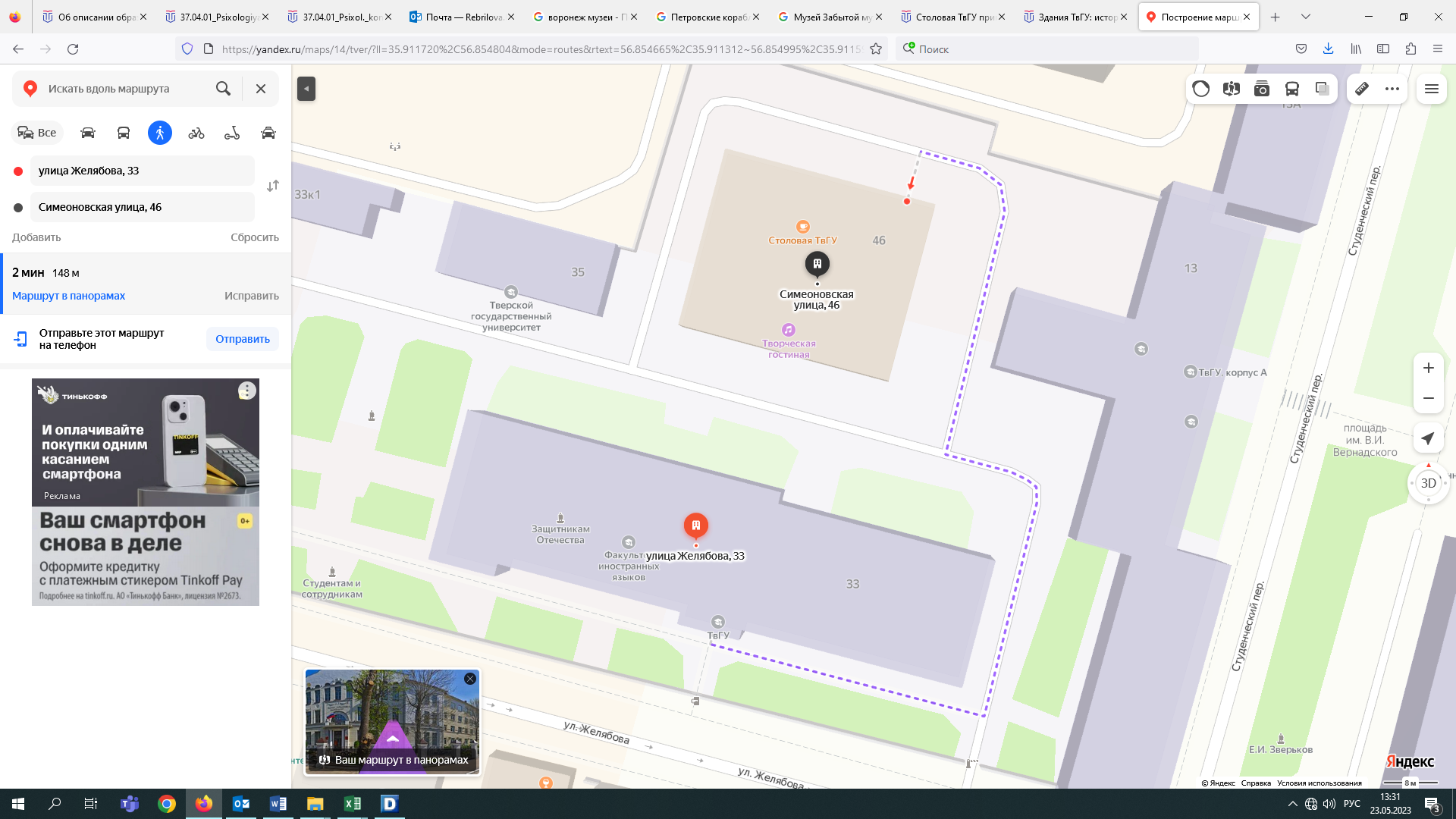 Маршрут от ул. Симеоновская, 46 (здание студенческой столовой) до Студенческий пер., 12, корпус Б (учебный корпус)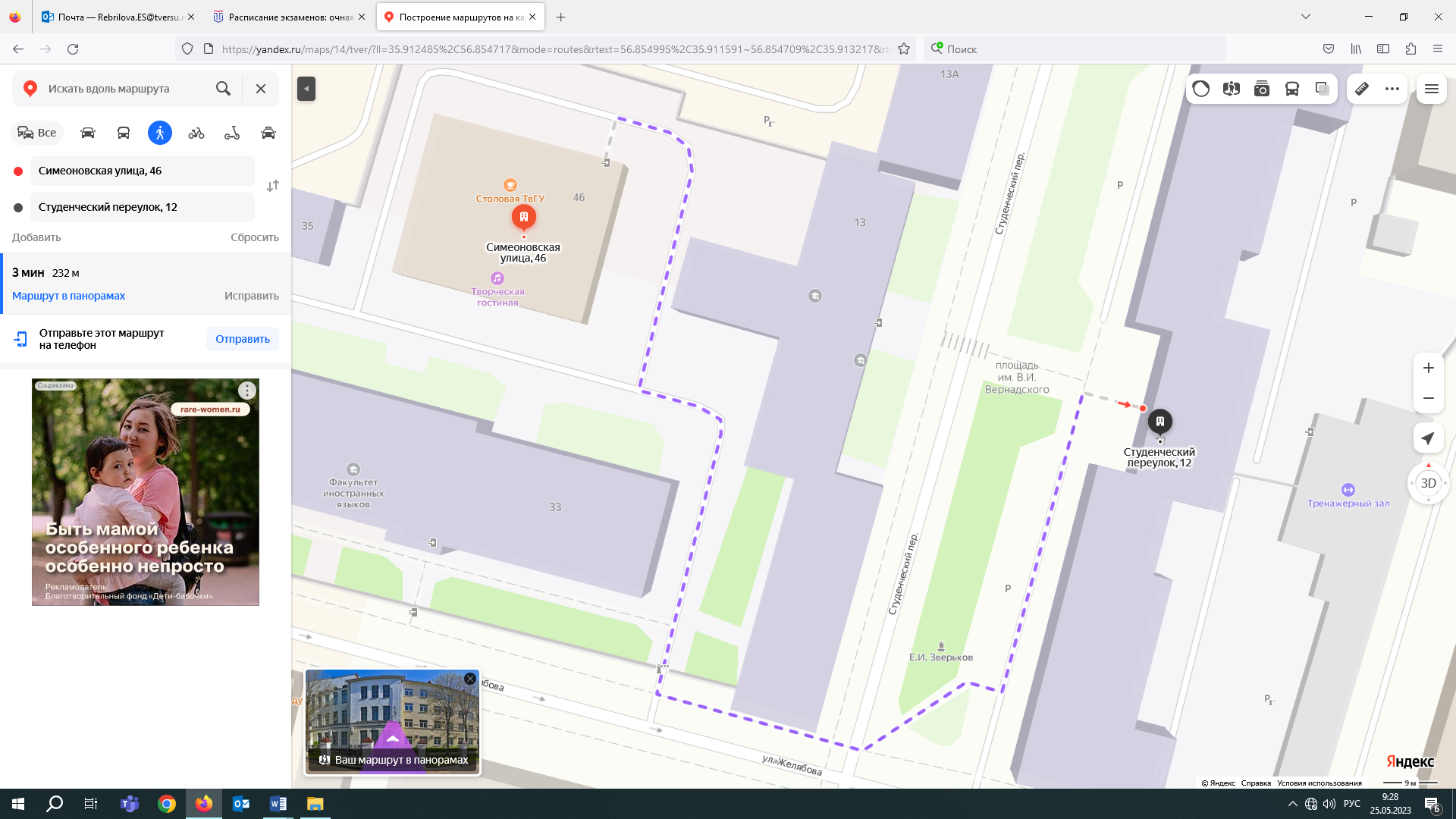 01 июня 2023 г., четверг01 июня 2023 г., четверг09.00 - 10.00Регистрация участников конференции (Актовый зал)10.00 - 10.30Открытие конференции. Приветственные слова10.30 - 12.00Пленарное заседание. Доклады и сообщения12.00 – 12.15Кофе-брейк12.15 - 13.30Продолжение пленарного заседания. Доклады и сообщения13.30 – 14.30Обеденный перерыв14.30 - 17.00 Работа секционных заседаний по направлениям:Секция 1: Психологические особенности профессиональной деятельности специалистов в современных условиях научно-технологического развития общества (425 ауд.)Секция 2: Психологическое сопровождение личности обучающихся в современном образовательном пространстве (428 ауд.)Секция 3: Методологические проблемы психологии. Проблема метода в современной психологии (446 ауд.)Секция 4: Психологическое здоровье, жизнеспособность, безопасность в современных условиях жизнедеятельности человека (326 ауд.)Секция 5: Молодёжная секция (342 ауд.)17.00Обзорная экскурсия по городу Тверь02 июня 2023 г., пятница02 июня 2023 г., пятница10.00 - 13.00Работа секционных заседаний по направлениям:Секция 1: Психологические особенности профессиональной деятельности специалистов в современных условиях научно-технологического развития общества (425 ауд.)Секция 2: Психологическое сопровождение личности обучающихся в современном образовательном пространстве (428 ауд.)Секция 4: Психологическое здоровье, жизнеспособность, безопасность в современных условиях жизнедеятельности человека (326 ауд.)13.15 - 14.30Круглый стол. Закрытие конференции, подведение итогов (425 ауд.)